Hat Head SLSC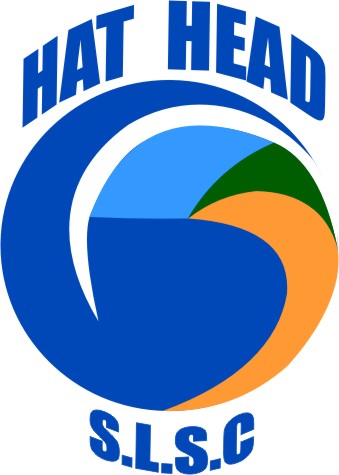 Cnr Myrtle and Bay St, Hat Head, NSW, 2440PO Box 9 Hat Head NSW 2440Nippers Calendar 2022/23September 2022Sunday 25th September  	Registration Day/Open Day @HHSLSC	10am-2pmOctober 2022Sunday 9th October		Pool swim for all ages @ Kempsey Pool 	10am *Saturday 15th October		Pool swim for all ages @ Kempsey Pool 	10am *(*all nippers required to attend ONE of the pool swim dates)Sunday 16th October 		Ocean Swim @HH 				10amSunday 23rd October 		Nippers Day @HH 				9.30amSunday 30th October		Senior Proficiency   NO NIPPERSNovember 2022Saturday 5th & Sunday 6th November SLSMNC Branch Carnival- 		venue/time TBCIf no carnival, then HH  nippers is on			9.30amSunday 13th November	Macleay Nippers @Kempsey-Crescent Head	time TBCSunday 20th November	Nippers Day @HH				10amSunday 27th November	Nippers Day @HH				10amDecember 2022Sunday 4th December 		Nippers Day @HH				time TBCSaturday 10th & Sunday 11th December SLSMNC Branch Carnival		venue/time TBCSunday 18th December	Macleay Nippers @SWR & Xmas Party	time TBCJanuary 2023Friday27th to Sunday 29th January SLSNSW Country Championships @ Cape Hawke